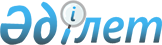 О внесении изменений в Решение Коллегии Евразийской экономической комиссии от 3 декабря 2018 г. № 197
					
			Утративший силу
			
			
		
					Решение Коллегии Евразийской экономической комиссии от 15 декабря 2020 года № 170. Утратио силу решением Коллегии Евразийской экономической комиссии от 28 декабря 2021 года № 184.
      Сноска. Утратило силу решением Коллегии Евразийской экономической комиссии от 28.12.2021 № 184 (вступает в силу по истечении 30 календарных дней с даты его официального опубликования).
      В целях реализации пункта 6 Протокола о порядке формирования и распространения официальной статистической информации Евразийского экономического союза (приложение № 4 к Договору о Евразийском экономическом союзе от 29 мая 2014 года) Коллегия Евразийской экономической комиссии решила:  
      1. Внести в Решение Коллегии Евразийской экономической комиссии от 3 декабря 2018 г. № 197 "О предоставлении Евразийской экономической комиссии официальной статистической информации уполномоченными органами государств – членов Евразийского экономического союза" изменения согласно приложению.
      2. Настоящее Решение вступает в силу по истечении 30 календарных дней с даты его официального опубликования. ИЗМЕНЕНИЯ, 
вносимые в Решение Коллегии Евразийской экономической комиссии от 3 декабря 2018 г. № 197  
      1. В перечне статистических показателей официальной статистической информации, предоставляемой Евразийской экономической комиссии уполномоченными органами государств – членов Евразийского экономического союза, утвержденном указанным Решением, в позициях 213, 214 и 343 – 348 в графе "Периодичность" слово "полугодовая" заменить словом "годовая".
      2. В форматах предоставления Евразийской экономической комиссии официальной статистической информации уполномоченными органами государств – членов Евразийского экономического союза, утвержденных указанным Решением:
      а) в форматах F12.01.04 и F12.02.04 слова "Квартал (Q1, Q2, Q3, Q4)" заменить словами "Квартал (1 – 4) нарастающим итогом";
      б) в формате F12.03.01 графу 2 и сноску 1 исключить;
      в) в форматах F12.04.04, F12.06.04, F12.07.04 и F12.09.04 слова "Квартал (Q1, Q2, Q3, Q4)" заменить словами "Квартал (1 – 4) нарастающим итогом";
      г) в формате F12.10.04 слова "Квартал (Q1, Q2, Q3, Q4)" заменить словами "Квартал (1 – 4) на конец отчетного периода";
      д) в форматах F12.14.04, F12.16.04, F12.17.04 и F12.18.04 слова "Квартал (Q1, Q2, Q3, Q4)" заменить словами "Квартал (1 – 4) нарастающим итогом";
      е) в формате F13.09.04 примечание изложить в следующей редакции: 
      "Примечание. Средневзвешенная процентная ставка по кредитам – это номинальная процентная ставка в годовом исчислении, взвешенная по объему кредитов, предоставленных в отчетном периоде. Для Российской Федерации данный показатель рассчитывается на основе среднего арифметического значения по месячным данным за отчетный период.";
      ж) форматы F14.01.04 и F14.02.04 изложить в следующей редакции: 
      " Биржевые торги   Биржевая торговля отдельными видами товаров
      з) формат F15.04.02 изложить в следующей редакции: Активы и обязательства банков1), показатели рентабельности миллиардов единиц национальной валюты, на конец периода
      за период


      ";
      и) в формате F15.16.02:
      код формата изложить в следующей редакции: "F15.16.01";
      слово "полугодовая" заменить словом "годовая";
      строку "Полугодие" исключить;
      сноску 1 изложить в следующей редакции: 
      "1) Для Кыргызской Республики предоставляется на 110-й день, для Российской Федерации – на 150-й день.";
      к) в формате F28.01.02:
      код формата изложить в следующей редакции: "F28.01.01";
      слово "полугодовая" заменить словом "годовая";
      строку "Полугодие" исключить;
      сноску 1 изложить в следующей редакции: 
      "1) Для Республики Беларусь предоставляется на 120-й день, для Кыргызской Республики и Российской Федерации – на 180-й день.".
					© 2012. РГП на ПХВ «Институт законодательства и правовой информации Республики Казахстан» Министерства юстиции Республики Казахстан
				
      Председатель Коллегии       Евразийской экономической комиссии

М. Мясникович   
ПРИЛОЖЕНИЕ 
к Решению Коллегии 
Евразийской экономической 
комиссии 
от 15 декабря 2020 г. № 170   
Код формата ЕЭК
F14.01.04
Периодичность
квартальная
Срок предоставления
на 7 день
Код страны
Год
Квартал (Q1, Q2, Q3, Q4)
Код строки
Участники торгов, единиц
Участники торгов, единиц
Участники торгов, единиц
Объем торгов, миллиардов единиц национальной валюты
Объем торгов, миллиардов единиц национальной валюты
Объем торгов, миллиардов единиц национальной валюты
Код строки
всего
в том числе:
в том числе:
всего
из них:
из них:
Код строки
всего
резиденты
нерезиденты
всего
все сделки, совершенные с иностранными финансовыми инструментами 
все сделки, совершенные нерезидентами
А
Б
1
2
3
4
5
6
Фондовый рынок, в том числе:
01
Государственные ценные бумаги, в том числе:
02
первичный рынок
03
вторичный рынок (без учета РЕПО)
04
Корпоративные долговые ценные бумаги, в том числе:
05
первичный рынок
06
вторичный рынок (без учета РЕПО)
07
Рынок акций, в том числе:
08
первичный рынок
09
вторичный рынок (без учета РЕПО)
10
Паи, в том числе:
11
первичный рынок
12
вторичный рынок (без учета РЕПО)
13
Срочные контракты на фондовом рынке, в том числе:
14
Фьючерсы, в том числе:
15
валютные инструменты
16
процентные инструменты
17
фондовые инструменты
18
индексные инструменты
19
товарные инструменты
20
Опционы, в том числе:
21
валютные инструменты
22
процентные инструменты
23
фондовые инструменты
24
индексные инструменты
25
товарные инструменты
26
Валютный рынок (без учета РЕПО)
27
Кредитно-депозитный рынок
28
Сделки РЕПО (вторичный рынок), в том числе:
29
РЕПО с акциями
30
РЕПО с корпоративными долговыми ценными бумагами
31
РЕПО с государственными ценными бумагами
32
Товарный рынок, в том числе:
33
Газ
34
Драгоценные металлы
35
Зерно
36
Лесопродукция
37
Металлопродукция
38
Металлы и промтовары
39
Нефть
40
Нефтепродукты
41
Промышленные и потребительские товары
42
Сельхозпродукция
43
Специализированные товары
44
Срочные контракты на товарном рынке
45
Энергоносители
46
Рынок стандартизированных финансовых инструментов
47
Примечания уполномоченного органа
Контактное лицо
Электронная почта
@
Телефон
Дата заполнения
Код формата ЕЭК
F14.02.04
Периодичность
квартальная
Срок предоставления
на 10-й день
Код страны
Год
Квартал (Q1, Q2, Q3, Q4)
Код строки
Наименование продукции
Количество сделок, единиц
Объем сделок, млн. единиц национальной валюты
Один торговый лот
Один торговый лот
Код строки
Наименование продукции
Количество сделок, единиц
Объем сделок, млн. единиц национальной валюты
физический объем
средневзвешенная цена, единиц национальной валюты
А
Б
1
2
3
4
1
СВОП Кукуруза кормовая SCR1
2
СВОП Кукуруза кормовая SCR2
3
СВОП Кукуруза кормовая SCR3
4
СВОП Пшеница мягкая SWH3
5
СВОП Пшеница мягкая SWH4
6
СВОП Пшеница мягкая SWH5
63
СВОП Сахар белый SSGCFO
7
СВОП Сахар белый SSGYFO
8
СВОП Сахар белый SSGPFO
9
СВОП Ячмень кормовой SBR1
10
СВОП Ячмень кормовой SBR2
11
СВОП Ячмень кормовой SBR3
12
Форвард Пшеница мягкая FWH3
13
Форвард Пшеница мягкая FWH4
14
Форвард Пшеница мягкая FWH5
15
Форвард Сахар белый FSGCFO
16
Форвард Сахар белый FSGYFO
17
Форвард Сахар белый FSGPFO
18
Форвард Соя SB1
19
Форвард Соя SB2
20
Форвард Соя SB3
21
Форвард кукуруза FCR1
22
Форвард кукуруза FCR2
23
Форвард кукуруза FCR3
24
Форвард подсолнечник FSF1
25
Форвард подсолнечник FSF2
26
Форвард подсолнечник FSF3
27
Пшеница 1-го класса
28
Пшеница 2-го класса
29
Пшеница 3-го класса
30
Пшеница 4-го класса
31
Пшеница 5-го класса
32
Пшеница L класса
33
Семена пшеницы яровой
34
Ячмень 2 класса
35
Ячмень для выработки солода в спиртовом производстве
36
Ячмень на продовольственные цели
37
Мясо (экспорт)
38
Зерно, ржаная, пшеничная мука и крупа (экспорт)
39
Продукция переработки масличных культур (экспорт)
40
Казеин технический (экспорт)
41
Молоко сухое (экспорт)
42
Сыворотка сухая (экспорт)
43
Масло сливочное (экспорт)
44
Сыры сычужные и творог (экспорт)
45
Молоко сухое (внутренний рынок)
46
Сыворотка сухая (внутренний рынок)
47
Масло сливочное (внутренний рынок)
48
Сыры сычужные (внутренний рынок)
49
Шроты, жмыхи, продукция, получаемая при извлечении растительных масел (внутренний рынок, импорт)
50
Злаковые и кормовые добавки (внутренний рынок, импорт)
51
Растительные масла и семена масличных (внутренний рынок, импорт)
52
Мясо (внутренний рынок, импорт)
53
Бензин "Премиум-95"
64
Молоко коровье сырое (внутренний рынок)
65
Кожевенное сырье для реализации в пределах таможенной территории ЕАЭС (внутренний рынок, экспорт)
66
Средства защиты растений (внутренний рынок, импорт)
67
Семена для посева (внутренний рынок, импорт)
68
Ветеринарные препараты (внутренний рынок, импорт)
54
в том числе "нетбэк" (netback) за тонну
55
Бензин "Регулятор-92"
56
в том числе "нетбэк" (netback) за тонну
57
Дизельное топливо "ДТ летнее"
58
в том числе "нетбэк" (netback) за тонну
59
Дизельное топливо "ДТ зимнее"
60
в том числе "нетбэк" (netback) за тонну
61
Дизельное топливо "ДТ межсезонное"
62
в том числе "нетбэк" (netback) за тонну
Примечания:
Наименование биржи
Контактное лицо
Электронная почта
@
Телефон
Дата заполнения
";
"
Код формата ЕЭК
F15.04.02
Периодичность
полугодовая
Срок предоставления
на 150 день
Код страны
Полугодие / год
Код строки
По всем банкам
По банкам под контролем государств - членов ЕАЭС
А
Б
1
2
Активы банков 
01
 из них: 
валюта и депозиты 
02
ценные бумаги, кроме акций
03
кредиты и прочие ссуды
04
производные финансовые инструменты
05
Обязательства банков
06
 из них: 
депозиты
07
ценные бумаги, кроме акций
08
кредиты и займы
09
производные финансовые инструменты
10
Капитал банков
11
Код строки
По всем банкам
По банкам под контролем государств - членов ЕАЭС
А
Б
1
2
По национальной методологии:
По национальной методологии:
По национальной методологии:
По национальной методологии:
Активы банков для расчета рентабельности, млрд. единиц национальной валюты
12
Рентабельность активов, процентов
13
Рентабельность капитала, процентов
14
_____________________________________
1) По России - кредитных организаций, имеющих право на осуществление банковских операций. 
Примечания уполномоченного органа
Контактное лицо
Электронная почта
@
Телефон
Дата заполнения